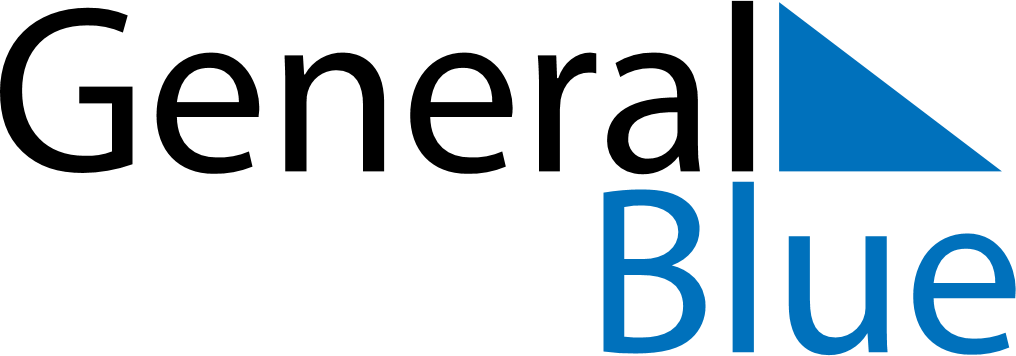 September 2030September 2030September 2030NicaraguaNicaraguaSundayMondayTuesdayWednesdayThursdayFridaySaturday1234567891011121314Battle of San Jacinto15161718192021Independence Day222324252627282930